Radius.cppDescription: This program creates one double variable, radius, and uses the variable to make several calculations. All calculations are made using the variable. Ensure that your program prints the correct numbers and performs all calculations correctly. A sample printout follows: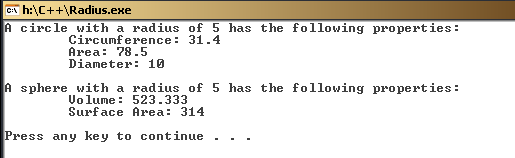 